San MarinoSan MarinoSan MarinoNovember 2030November 2030November 2030November 2030MondayTuesdayWednesdayThursdayFridaySaturdaySunday123All Saints’ DayCommemoration of the deceased456789101112131415161718192021222324252627282930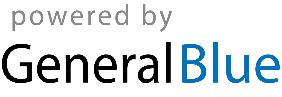 